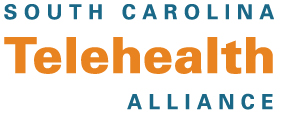 SCTA Advisory Council Meeting
Wednesday, December 16th, 2020 10am-12pmAgendaDate: 			Wednesday, December 16, 2020Time:			10:00am-12:00pmLocation: 		Microsoft Teams Meeting Present:	Jimmy McElligott (MUSC/SCTA), Ryan Kruis (MUSC/SCTA), Sonya Frankowski (SCTA), Katie King (MUSC/SCTA), Don Godish (SCETV), Stewart Cooner (SCDMH), Sam Head (SC DHHS), Mandy Williams (SC DHHS), Rick Foster, Jeff Miles (McLeod), Ashley Springs (McLeod), Kathy Schwarting (PCC), Mark Wess (Prisma), Elizabeth Harmon (SCHA)Facilitated by:		Jimmy McElligott Recorded by:		Sonya FrankowskiNext meeting:		Thursday, February 18, 2021 1-3pm via Microsoft TeamsWelcomeWins: PCC submitted Connected to Care grant on behalf of 5 FQHCs to support over 5,000 patients!Stewart Cooner has been appointed Deputy Director for Administrative Services!Strategic Planning The Council discussed the newly structured Strategic Plan, with a focus on telehealth clinical strategies and cross-cutting support domains, and discussed next steps for SCTA partners in developing tactical workplans over the coming months. As the structure is a significant shift from previous strategic plans, the first part of CY2021 will continue to orient partners to the strategies, convening service and support strategy champions and finalizing tactical workplans through CY2022. Meanwhile, existing telehealth activities will continue and will be reported out per the normal quarterly reporting process. Partners are asked to review the planning tactics for each strategy with appropriate champions at their respective organizations to outline their organization’s contribution to each strategy, plans for advancing through CY2022, and support needed from support workgroups to help advance. A template will be provided to assist in this thought exercise and the “homework” will help inform and guide discussions as we reconvene partners throughout the beginning of CY2021.The Council was in agreement with the next steps and noted the importance of ensuring adequate representation from providers in rural and underserved areas in the committee and workgroup structure moving forward. Telehealth Reimbursement and Sustainability Policy Next StepsData and Outcomes The Council discussed ongoing policy advocacy efforts, and methods for collecting and maintaining and standard set of statewide telehealth data to support and inform these efforts. As Outcomes is a key support domain in the new strategy format, an outcomes-focused workgroup would be well-positioned to take the charge of identifying data needs for certain high priority items in the state. Advocacy Table The group also reviewed the Advocacy Table created by the SCTA Sustainability Workgoup, which outlines multiple pathways to reimbursement changes, including telehealth parity legislation. Prioritization of the permanent removal of originating site restrictions and expanded provider types remain a key focus. The group also underlined the importance of continuing to allow FQHCs and RHCs as providers of telehealth and removal of inpatient frequency code limitations. SC DHHS UpdateSC DHHS shared some impressive data points demonstrating the impact of the COVID-19 pandemic on telehealth adoption in South Carolina; including almost 530,000 total telemedicine claims since 3/1/20. SC DHHS representatives underlined the agency’s openness to feedback from the Council and other SCTA partners, and encouraged the group to bring its requests forward to the agency for consideration. Additionally, SC DHHS noted that the vast increase in the number of providers submitting claims and diversity of services being billed has led to a robust data sample, which SC DHHS will share with the Advisory Council, and welcomes any questions or analytics requests/recommendations.SCTA Advisory Council plans to review and organize a recommendation document to present to SC DHHS leveraging this data. PCC Updates PCC will be launching a small digital literacy pilot and device refurbishment program in Bamberg, in which participants receive digital literacy education, and upon completion receive a refurbished device.PCC also continues its work with broadband service providers to provide afforable broadband packages to low-income residents, noting that even in areas where broadband exists, it remains cost-prohibitive for many citizens.  SCTA UpdatesProcedural Updates and HousekeepingHorry County Board of Disabilities and Special Needs – recently equipped to start televisits for residents. Annual Report requests + Salesforce reconciliation process – coming early 2021New Marketing Specialist Justin McCloskey was recently hired and will have a portion of his time allocated to supporting SCTA marketing needs. Justin may be in contact with partners in the coming weeks as he will be assisting in Annual Report coordination – please welcome Justin to the team if/when you hear from him!2021 Quarterly SCTA Advisory Council meetings now scheduled – next meeting: February 18th 2021, 1-3pm via Microsoft Teams 